Publicado en  el 18/11/2016 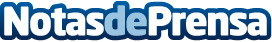 El Gobierno mantendrá el rigor en la planificación y desarrollo integral de la Red de Espacios ProtegidosEl consejero junto a los miembros del Patronato, asi lo ha asegurado el consejero de Medio Rural, Jesús Oria, en la reunión del Pleno del Patronato del Parque Natural de Collados del AsónDatos de contacto:Nota de prensa publicada en: https://www.notasdeprensa.es/el-gobierno-mantendra-el-rigor-en-la_1 Categorias: Nacional Comunicación Sociedad Cantabria Ciberseguridad http://www.notasdeprensa.es